EMBASSY OF THE COMMONWEALTH OF THE BAHAMAS IN CHINA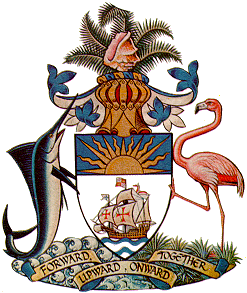 BAHAMIAN NATIONALS REGISTRATION FORMPERSONAL INFORMATIONPERSONAL INFORMATIONPERSONAL INFORMATIONSurname:      First Name :     First Name :     Middle Name :     Former/Maiden Name :     Former/Maiden Name :     Bahamian By:  Birth      Naturalisation      Registration Bahamian By:  Birth      Naturalisation      Registration Bahamian By:  Birth      Naturalisation      Registration Date of Birth:     Place of Birth :      Place of Birth :      Gender:   		Male           				Female Gender:   		Male           				Female Gender:   		Male           				Female Passport No.:     Passport No.:     Passport No.:     Address in Asia/Pacific Region :     Address in Asia/Pacific Region :     Address in Asia/Pacific Region :     Tel No. at Work/School :     Tel No. at Work/School :     Home:     Cell :     Cell :     Email :     Reason for Travel to Asia/Pacific RegionReason for Travel to Asia/Pacific RegionReason for Travel to Asia/Pacific RegionPurpose:  Study      Work      Permanent Resident Purpose:  Study      Work      Permanent Resident Purpose:  Study      Work      Permanent Resident Occupation:      Occupation:      Occupation:      Name of Employer/School:     Name of Employer/School:     Name of Employer/School:     Address of Employer/School :     Address of Employer/School :     Address of Employer/School :     Course of Study :      Degree Level/Type:      Degree Level/Type:      Scholarship Student: Yes      No    Scholarship Student: Yes      No    Name of Scholarship:     Date of Arrival in Asia/Pacific :     Date of Arrival in Asia/Pacific :     Expected Date of Departure:     emergency informationemergency informationemergency informationLocal Emergency ContactLocal Emergency ContactBahamas Emergency ContactName :     Name :     Name :     Address :     Address :     Address :     Email Address :     Email Address :     Email Address :     Phone Contact :     Phone Contact :     Phone Contact :     Relationship :     Relationship :     Relationship :     Allergies/Medications : Yes      No    Allergies/Medications : Yes      No    Allergies/Medications : Yes      No    If yes, please list :      If yes, please list :      If yes, please list :      Would you like for your email address to be added to the Embassy’s mailing list? : Yes      No    Would you like for your email address to be added to the Embassy’s mailing list? : Yes      No    Would you like for your email address to be added to the Embassy’s mailing list? : Yes      No    Would you like for your email address to be shared with other Bahamians within the region? : Yes      No    Would you like for your email address to be shared with other Bahamians within the region? : Yes      No    Would you like for your email address to be shared with other Bahamians within the region? : Yes      No    